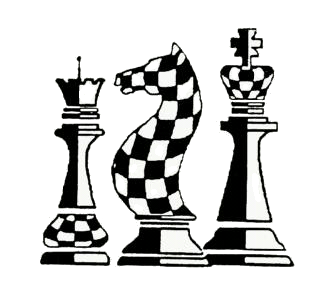 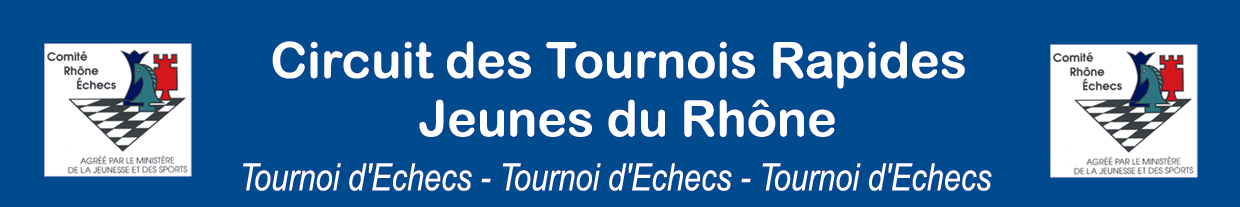 Echecs Club VilleurbanneTOURNOI JEUNES Homologué FFESamedi 03 février 2018 
 1ère Ronde 13h45   -   Remise des Prix vers 18h30
LIEU   - GYMNASE JEAN MOLLIER -21 Rue du Docteur DOLARD  - 69100 Villeurbanne –Inscription 7 €Pré-inscriptions en ligne  Formulaire accessible sur notre Site
Réservé aux 160 premiers inscrits  - Places restantes inscriptions 10€ sur place le jour même -
Pointage de 12h30 à 13h30   (les retardataires intègrerons la ronde 2)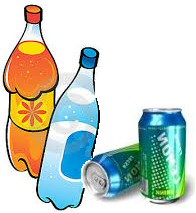 BUVETTE  &  RESTAURATION
sur Place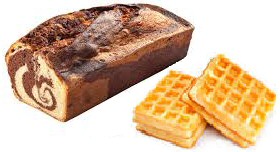 Nombreux Prix par Catégorie 
et 
Lots pour TousRésultats comptant pour le Grand prix jeunes du Rhône de parties rapides7 rondes de 15 mn/joueur. Système suisse intégral.Réservé aux jeunes de moins de 18 ans (Petits poussins à Cadets)Licence A ou B obligatoire (possibilité de prendre la licence B sur place coût 3 €)Affiche, Infos et Pré-inscriptions sur le Site :               http://www.echecsclubvilleurbanne.fr 